Your Job Profile Abellio Values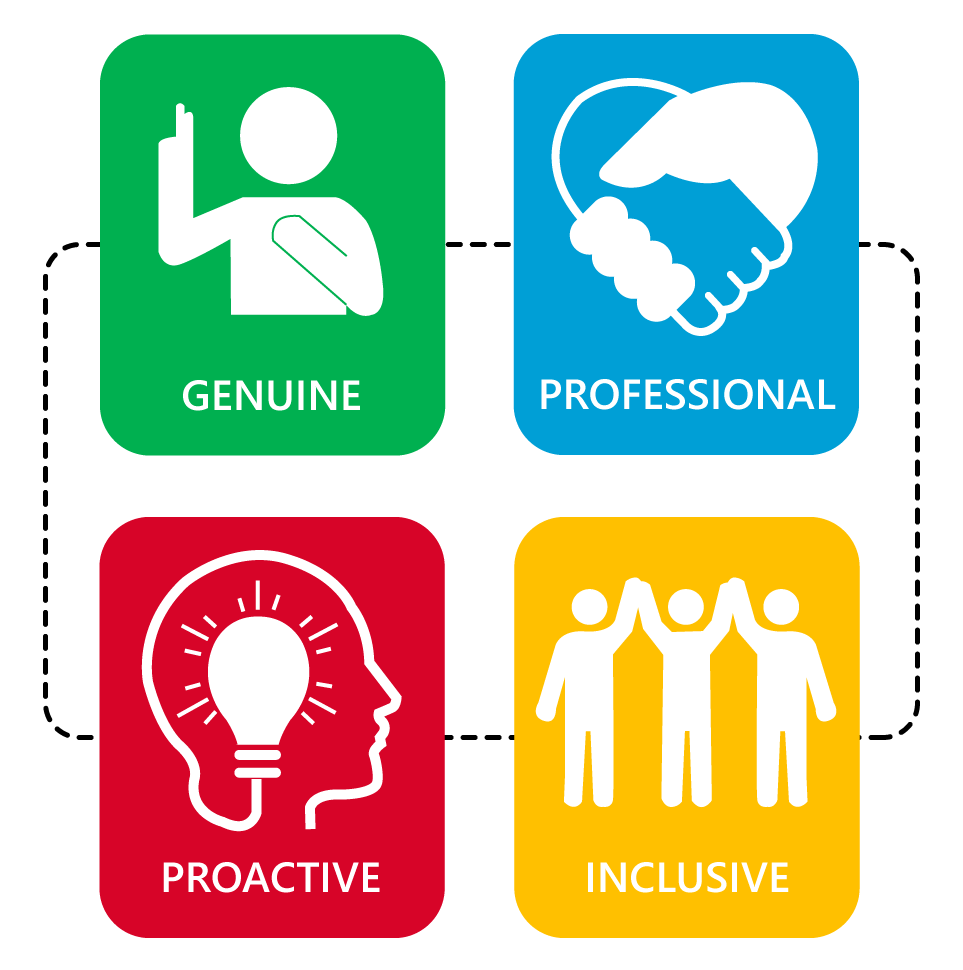 What’s your job?Payroll Team LeaderWho do you report to?Payroll Operation ManagerWhere are you based?Our offices in Robertson Street, GlasgowWhich Team(s) are you in?Payroll TeamWho do you manage?Payroll AdministratorWhat do you do?Your job is to manage your team and ensure our colleagues are paid accurately and on time.What are your key tasksSupervising and leading Payroll Administrators to ensure all our Payrolls are delivered on time and accurately. Dealing with varying pay enquiries from Payroll staff and within all Op Co’s, Bus and ATH as part of the payroll service provision for the Shared Service Centre. Monitoring and auditing sickness/maternity and other absence payments to identify any training requirements or issues. Ensuring all are up to date on legislation to ensure the payroll is compliant with statutory changes.Dealing with escalated pension queries from Payroll Administrators.Answering or advising on escalated pay queries from both employees and 3rd parties by telephone and in writing.Performing routine checks on payroll output.Processing End to End Payroll for Operating Companies, Bus or ATH. Ensuring all Third party, advance payments are checked, approved, and paid on timeEnsuring all Payroll Manuals/ Workflows are kept up to dateAttending and provide action plan from relevant meetings with key departments/ Stakeholders.Hold and document One to One's including setting objectives with Payroll administrators with the teamTraining Payroll Administrators or Payroll Team Leader when required. Ensuring proper training plan set up and lead Payroll Administrators to ensure all our Operating Companies, Bus or ATH Payroll related data are accurate when input into the Payroll system according to a strict timetableWho are your key stakeholders?HR DepartmentAll EmployeesPensions Management (RPMI and Aviva), as requiredOther third parties – HMRC, Courts, Healthcare etc, as requiredWhat must you have to do this job?Possess the management skills to lead, develop and motivate a teamShow clear vision and purpose and inspire teams and colleagues to organise themselves in an agile way in order to reach targets.A proven track record in Payroll data administrationSpecialist system knowledge Knowledge of payroll systems, taxation, statutory and national insurance rulesProblem solving skills (calculations, numeracy, analytical)Proficient in use of MS Excel (spreadsheets).Attention to detail and accuracy skillsAbility to work independently and as part of a teamAbility to work under pressure against tight deadlines and competing prioritiesBuilds strong relationships, and collaborates with internal and external stakeholdersWhat would it be good for you to have to do this job?Payroll administration QualificationOracle experience is desirediTrent experience is desiredBusiness Object experience is desiredOne Advanced experience is desiredWhat do we expect from you? We expect you to demonstrate our Values